BEVALLÁSa helyi vízgazdálkodási hatósági jogkörbe tartozó szennyvízelhelyezéshez
kapcsolódó talajterhelési díjhoz
20 . . . . évről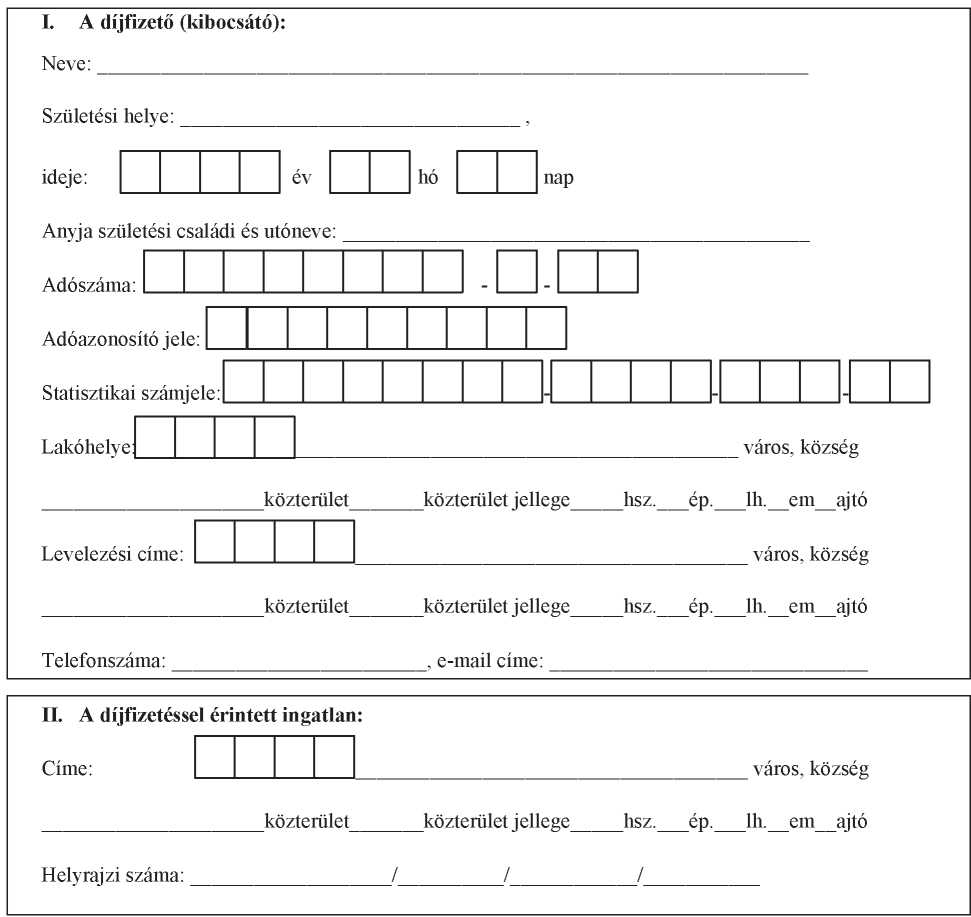 Dátum: ……………….év …………………….hó ………….. nap.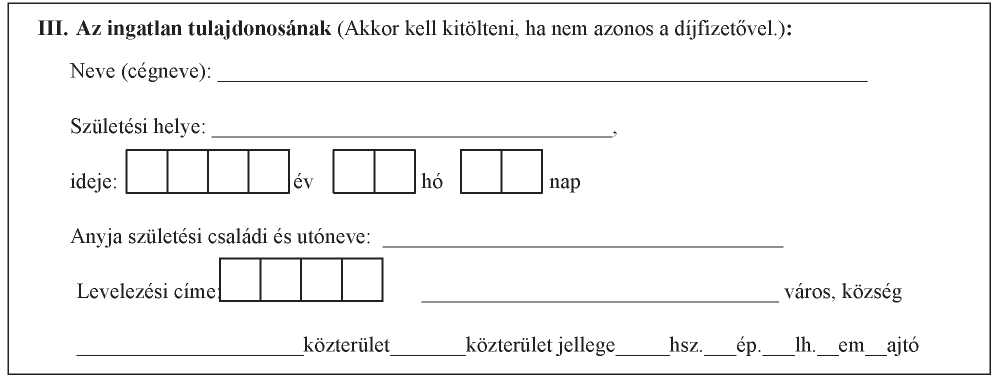 IV. A díjfizetéssel kapcsolatos adatok1. A tárgyévben felhasznált (vízmérő alapján mért) vízmennyiség:(Ha vízmérő nem áll rendelkezésre, akkor az önkormányzat rendelete szerinti átalány-vízmennyiségetkell beírni!) 	m32. Külön jogszabály alapján a locsolásra felhasznált vízmennyiség: 	m33. Szennyvízszállításra feljogosított szervezet által igazoltan elszállítottszennyvíz mennyisége: 	m34. Az önkormányzati rendelet szerinti mentes vízmennyiség: 	m35. A talajterhelési díj alapja (1. sor csökkentve a 2.;3.;4. sorok összegével): 	m36. A talajterhelési díj egységmértéke: 	1 200 Ft/m37. Területérzékenységi szorzó: (Az önkormányzati adóhatóságnak kell előzetesen beírni!) 	8. A számított talajterhelési díj: (5. sor * 6. sor * 7. sor ) 	Ft9. Az önkormányzati rendelet szerinti díjkedvezmény: 	Ft10. Fizetendő talajterhelési díj: 	Ft…………………………………………………………………….aláírásadózó vagy képviselője (meghatalmazottja)